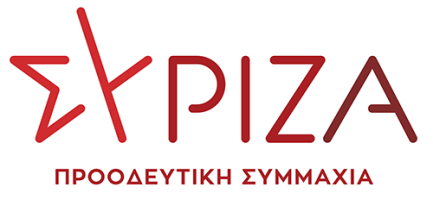 Προς το Προεδρείο της Βουλής των ΕλλήνωνΑΝΑΦΟΡΑΓια τον  κ.  ΠρωθυπουργόΓια τους κ. κ. ΥπουργούςΑνάπτυξης και ΕπενδύσεωνΝαυτιλίας και Νησιωτικής ΠολιτικήςΘέμα: «Προγραμματική Συμφωνία μεταξύ Υπουργείου Ναυτιλίας και Νησιωτικής Πολιτικής και ΙΤΕ για την υλοποίηση του έργου ΤΑΛΩΣ»Καταθέτουμε αναφορά, την επιστολή του Διοικητικού Συμβουλίου του ΕΛ.ΚΕ.Θ.Ε. με την οποία ζητά:• Την άμεση ενημέρωση και παρέμβαση του Εθνικού Συμβουλίου Έρευνας και Καινοτομίας (ΕΣΕΤΕΚ), σχετικά με την επιχειρούμενη αυθαίρετη αναδιάταξη του ερευνητικού ιστού της χώρας. • Την άμεση παρέμβαση των αρμόδιων για την εποπτεία της Έρευνας κυβερνητικών αρχών, σχετικά με την επιχειρούμενη διεμβόλιση θεσμοθετημένων ερευνητικών και επιχειρησιακών δράσεων του ΕΛΚΕΘΕ και του ΕΑΑ. • Τη συνολική επανεξέταση του πλαισίου υλοποίησης και μελλοντικής λειτουργίας και συντήρησης του έργου/συστήματος ΤΑΛΩΣ, από μηδενική βάση, μαζί με τους καθ’ ύλην αρμόδιους ερευνητικούς φορείς, ΕΛΚΕΘΕ και ΕΑΑ, ούτως ώστε, μέσα από μια τέτοια, σημαντική επένδυση, να επιτευχθεί πραγματική αναβάθμιση της ασφάλειας της ναυσιπλοΐας, των λιμενικών εγκαταστάσεων και της έρευνας και διάσωσης στον χώρο ευθύνης της Ελλάδας. • Την άμεση παρέμβαση της πολιτείας προκειμένου το υλοποιούμενο μνημόνιο συνεργασίας ΕΛΚΕΘΕ – ΕΚΣΕΔ για την Έρευνα και Διάσωση στη θάλασσα να τύχει πραγματικής υποστήριξης και περαιτέρω αναβάθμισης, όπως κατ’ επανάληψη έχει συζητηθεί με στελέχη του Λιμενικού Σώματος και επισημανθεί από την αρμόδια ερευνητική ομάδα του ΕΛΚΕΘΕΕπισυνάπτεται η σχετική επιστολή. Παρακαλούμε για την εξέταση της επιστολής και να ενημερωθούμε σχετικά με τις ενέργειες στις οποίες θα προβείτε.Αθήνα, 23/01/2023Οι καταθέτοντες ΒουλευτέςΒαρδάκης ΣωκράτηςΗγουμενίδης ΝικόλαοςΜαμουλάκης Χαράλαμπος (Χάρης)